Lavendeldruck auf StofftaschenLetzte Gruppenstunde haben wir als Muttertagsgeschenk den Lavendeldruck versucht. Leider hat dies bei uns nicht geklappt. Daher haben wir uns kurzfristig um entschieden und Textilfarbe genutzt. Das Ergebnis kann sich wirklich sehen lassen und die Mütter werden sich bestimmt freuen. 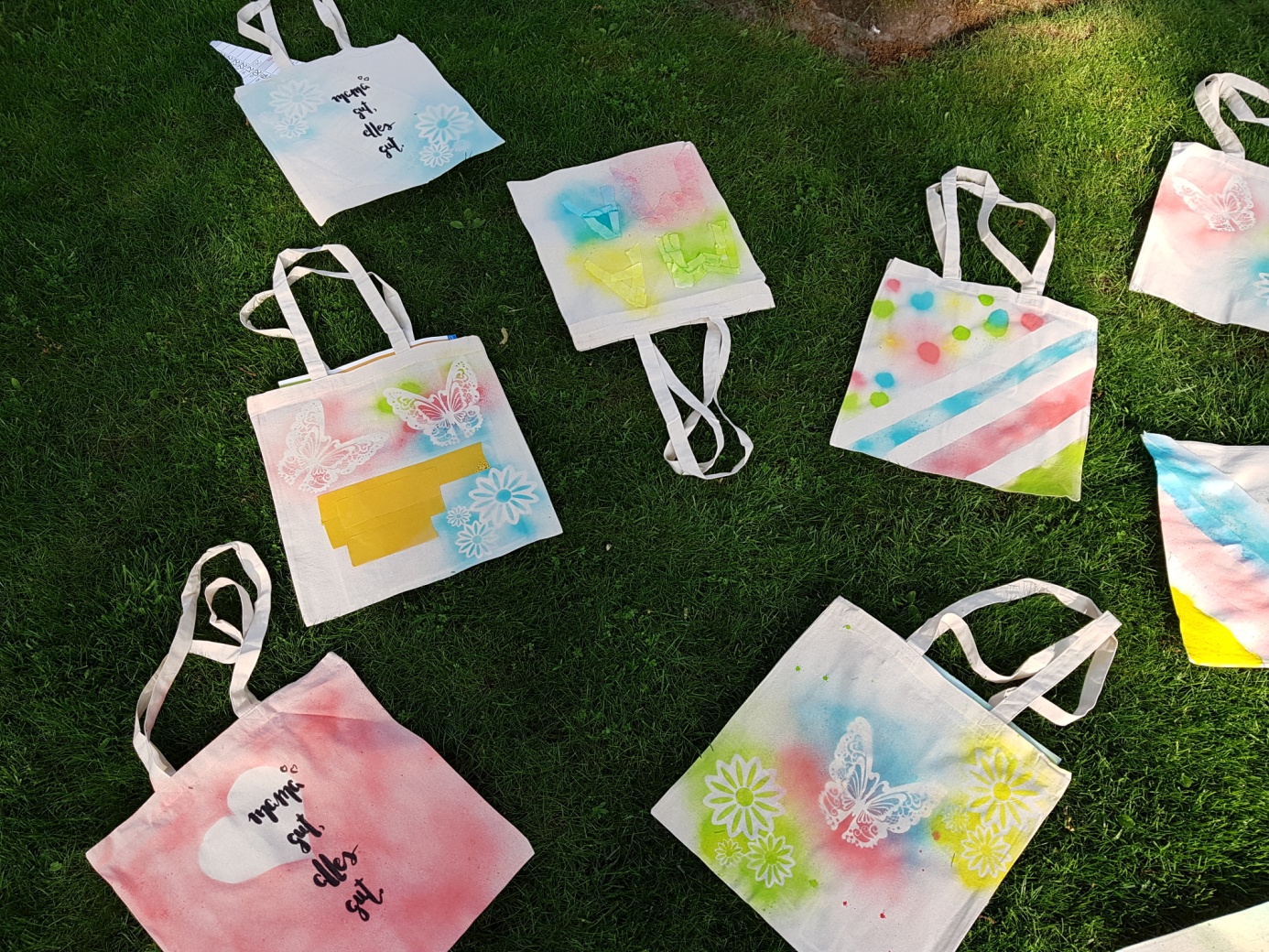 